Publicado en Barcelona el 22/03/2019 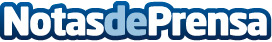 Schneider Electric anuncia que Barcelona será la próxima ciudad en alojar el Innovation SummitTras el éxito obtenido en Hong Kong, Singapur y Atlanta, con la asistencia de más de 19.000 clientes e invitados de todo el mundo, el Innovation Summit se ha consolidado como el encuentro de referencia para conocer las últimas tecnologías y tendencias en gestión de la energía y la automatización.
El evento tendrá lugar los días 2 y 3 de octubre y recibirá más de 3.000 expertos y líderes de todo el mundo, incluyendo Francia, Alemania, Estados Unidos, Sudeste Asiático, Japón, Australia e IndiaDatos de contacto:Prensa Schneider Electric935228600Nota de prensa publicada en: https://www.notasdeprensa.es/schneider-electric-anuncia-que-barcelona-sera_1 Categorias: Nacional Cataluña Eventos E-Commerce Innovación Tecnológica Construcción y Materiales Sector Energético http://www.notasdeprensa.es